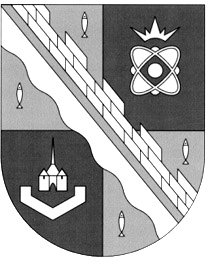 администрация МУНИЦИПАЛЬНОГО ОБРАЗОВАНИЯ                                        СОСНОВОБОРСКИЙ ГОРОДСКОЙ ОКРУГ  ЛЕНИНГРАДСКОЙ ОБЛАСТИпостановлениеот 30/11/2017 № 2643Об утверждении программы комплексного развития транспортной инфраструктуры муниципального образования  Сосновоборский городской округ Ленинградской области до 2030 годаВ соответствии с Федеральным законом от 06.10.2003 № 131-ФЗ «Об общих принципах организации местного самоуправления в Российской Федерации»                                (ред. от 30.10.2017), п.27 ст.1 главы 1 Градостроительного кодекса РФ и Постановлением Правительства РФ от 25.12.2015 № 1440 «Об утверждении требований к программам комплексного развития транспортной инфраструктуры поселений, городских округов», во исполнение предписаний комитета по архитектуре и градостроительству Ленинградской области № 01-08-257/2017 от 13.11.2017 и № 01-08-258/2017 от 20.11.2017, администрация Сосновоборского городского округа п о с т а н о в л я е т:1. Утвердить Программу комплексного развития транспортной инфраструктуры муниципального образования Сосновоборский городской округ Ленинградской области до 2030 года (далее по тексту постановления – Комплексная программа).2. Общему отделу администрации:2.1. Обнародовать настоящее постановление на электронном сайте городской газеты «Маяк».2.2. Разместить в газете «Маяк» информацию о размещении Комплексной программы  на официальном сайте Сосновоборского городского округа.3. Пресс-центру администрации разместить настоящее постановление с приложением Комплексной программы на официальном сайте Сосновоборского городского округа в Разделе: «Градостроительство и землепользование». 4. Комитету архитектуры, градостроительства и землепользования разместить Комплексную программу в федеральной государственной информационной системе территориального планирования.5. Настоящее постановление вступает в силу со дня официального обнародования.6. Контроль за исполнением настоящего постановления возложить на заместителя главы администрации Воробьева В.С.Глава администрации Сосновоборского городского округа                                                               В.Б.СадовскийИсп. Н.П. Лазейкина, тел. 6-28-25; ПТ